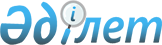 О внесении изменений в решение районного маслихата (XXX-сессия IY-созыв) от 23 декабря 2010 года N 231-4/30 "О районном бюджете на 2011 - 2013 годы"Решение маслихата Железинского района Павлодарской области от 13 октября 2011 года N 298-4/37. Зарегистрировано Департаментом юстиции Павлодарской области 27 октября 2011 года N 12-6-121

      В соответствии с подпунктом 1) пункта 1 статьи 6 Закона Республики Казахстан "О местном государственном управлении и самоуправлении в Республике Казахстан" от 23 января 2001 года, подпунктом 4) пункта 2, пунктом 4 статьи 106 Бюджетного кодекса Республики Казахстан от 4 декабря 2008 года районный маслихат РЕШИЛ:



      1. Внести в решение Железинского районного Маслихата (XXX - сессия, IY - созыв) от 23 декабря 2010 года N 231-4/30 "О районном бюджете на 2011 - 2013 годы" (зарегистрированное в Реестре государственной регистрации нормативных правовых актов за N 12-6-103, опубликованное в районной газете "Родные просторы" 15 января 2011 года N 3) следующие изменения:



      в пункте 1 решения:

      в подпункте 1):

      цифры "2017430" заменить цифрами "2046784";

      цифры "333341" заменить цифрами "343714";

      цифры "950,0" заменить цифрами "5968";

      цифры "1268" заменить цифрами "877";

      цифры "1681871" заменить цифрами "1696225";

      в подпункте 2):

      цифры "2098903" заменить цифрами "2128257";



      в пункте 5 решения:

      цифры "3642" заменить цифрами "1642";



      приложение 1 изложить в новой редакции согласно приложению 1 к настоящему решению.



      2. Контроль за выполнением настоящего решения возложить на постоянную комиссию социально-экономического развития и бюджета районного маслихата.



      3. Настоящее решение вводится в действие с 1 января 2011 года.      Председатель сессии

      районного маслихата                        Б. Аипов      Секретарь районного маслихата              В. Крутиков

Приложение 1            

к решению Железинского районного маслихата

внеочередной XXXVII сессии IV созыва   

от 13 октября 2011 года N 298-4/37      Районный бюджет на 2011 год
					© 2012. РГП на ПХВ «Институт законодательства и правовой информации Республики Казахстан» Министерства юстиции Республики Казахстан
				КатегорияКатегорияКатегорияКатегорияВсего (тыс. тенге)КлассКлассКлассВсего (тыс. тенге)ПодклассПодклассВсего (тыс. тенге)НаименованиеВсего (тыс. тенге)12345I. ДОХОДЫ20467841Налоговые поступления34371401Подоходный налог1276792Индивидуальный подоходный налог12767903Социальный налог1006221Социальный налог10062204Налог на собственность1018281Налог на имущество752003Земельный налог1 6974Налог на транспорт13 5355Единый земельный налог11 39605Внутренние налоги на товары, работы и услуги12 2302Акцизы1 6683Поступления за использование природных и других ресурсов84794Сборы за ведение предпринимательской и профессиональной деятельности208308Обязательные платежи, взимаемые за совершение юридически значимых действий и (или) выдачу документов уполномоченными на то государственными органами или должностными лицами1 3551Государственная пошлина13552Неналоговые поступления596801Доходы от государственной собственности10535Доходы от аренды имущества, находящегося в государственной собственности9339Прочие доходы от государственной собственности12002Поступление от реализации товаров (работ, услуг) государственными учреждениями, финансируемыми из государственного бюджета1 1221Поступление от реализации товаров (работ, услуг) государственными учреждениями, финансируемыми из государственного бюджета1 12206Прочие неналоговые поступления37931Прочие неналоговые поступления37933Поступления от продажи основного капитала87701Продажа государственного имущества, закрепленного за государственными учреждениями301Продажа государственного имущества, закрепленного за государственными учреждениями3003Продажа земли и нематериальных активов8471Продажа земли7002Продажа нематериальных активов1474Поступления трансфертов1 696 22502Трансферты из вышестоящих органов государственного управления1 696 2252Трансферты из областного бюджета1 696 225Функциональная группаФункциональная группаФункциональная группаФункциональная группаФункциональная группаВсего (тыс. тенге)Функциональная подгруппаФункциональная подгруппаФункциональная подгруппаФункциональная подгруппаВсего (тыс. тенге)Администратор бюджетных программАдминистратор бюджетных программАдминистратор бюджетных программВсего (тыс. тенге)ПрограммаПрограммаВсего (тыс. тенге)НаименованиеВсего (тыс. тенге)123456II. ЗАТРАТЫ2128 25701Государственные услуги общего характера2094221Представительные, исполнительные и другие органы, выполняющие общие функции государственного управления183738112Аппарат маслихата района (города областного значения)15 217001Услуги по обеспечению деятельности маслихата района (города областного значения)15 041003Капитальные расходы государственных органов176122Аппарат акима района (города областного значения)50548001Услуги по обеспечению деятельности акима района (города областного значения)50 548123Аппарат акима района в городе, города районного значения, поселка, аула (села), аульного (сельского) округа117973001Услуги по обеспечению деятельности акима района в городе, города районного значения, поселка, аула (села), аульного (сельского) округа115 416022Капитальные расходы государственных органов2 5572Финансовая деятельность9469452Отдел финансов района (города областного значения)9469001Услуги по реализации государственной политики в области исполнения бюджета района (города областного значения) и управления коммунальной собственностью района (города областного значения)8423003Проведение оценки имущества в целях налогообложения159011Учет, хранение, оценка и реализация имущества, поступившего в коммунальную собственность537018Капитальные расходы государственных органов3505Планирование и статистическая деятельность16215453Отдел экономики и бюджетного планирования района (города областного значения)16215001Услуги по реализации государственной политики в области формирования и развития экономической политики, системы государственного планирования и управления района (города областного значения)1621502Оборона7 5021Военные нужды7 502122Аппарат акима района (города областного значения)7 502005Мероприятия в рамках исполнения всеобщей воинской обязанности7 50204Образование1 2991581Дошкольное воспитание и обучение69 217123Аппарат акима района в городе, города районного значения, поселка, аула (села), аульного (сельского) округа69 217004Поддержка организаций дошкольного воспитания и обучения68 917025Увеличение размера доплаты за квалификационную категорию учителям школ и воспитателям дошкольных организаций образования3002Начальное, основное среднее и общее среднее образование1 195311123Аппарат акима района в городе, города районного значения, поселка, аула (села), аульного (сельского) округа6 925005Организация бесплатного подвоза учащихся до школы и обратно в аульной (сельской) местности6925464Отдел образования района (города областного значения)1 188386003Общеобразовательное обучение1 181666006Дополнительное образование для детей6 7209Прочие услуги в области образования34 630464Отдел образования района (города областного значения)34 630001Услуги по реализации государственной политики на местном уровне в области образования13 337005Приобретение и доставка учебников, учебно-методических комплексов для государственных учреждений образования района (города областного значения)8 119007Проведение школьных олимпиад, внешкольных мероприятий и конкурсов районного (городского) масштаба3 319015Ежемесячные выплаты денежных средств опекунам (попечителям) на содержание ребенка сироты (детей-сирот), и ребенка (детей), оставшегося без попечения родителей6 955020Обеспечение оборудованием, программным обеспечением детей-инвалидов, обучающихся на дому2 90005Здравоохранение2819Прочие услуги в области здравоохранения281123Аппарат акима района в городе, города районного значения, поселка, аула (села), аульного (сельского) округа281002Организация в экстренных случаях доставки тяжелобольных людей до ближайшей организации здравоохранения, оказывающей врачебную помощь28106Социальная помощь и социальное обеспечение90 0872Социальная помощь70654123Аппарат акима района в городе, города районного значения, поселка, аула (села), аульного (сельского) округа11933003Оказание социальной помощи нуждающимся гражданам на дому11933451Отдел занятости и социальных программ района (города областного значения)58721002Программа занятости14 376005Государственная адресная социальная помощь1 943006Жилищная помощь321007Социальная помощь отдельным категориям нуждающихся граждан по решениям местных представительных органов26 219010Материальное обеспечение детей-инвалидов, воспитывающихся и обучающихся на дому774014Оказание социальной помощи нуждающимся гражданам на дому1 773016Государственные пособия на детей до 18 лет2 289017Обеспечение нуждающихся инвалидов обязательными гигиеническими средствами и предоставление услуг специалистами жестового языка, индивидуальными помощниками в соответствии с индивидуальной программой реабилитации инвалида3 583023Обеспечение деятельности центров занятости7 4439Прочие услуги в области социальной помощи и социального обеспечения19 433451Отдел занятости и социальных программ района (города областного значения)19 433001Услуги по реализации государственной политики на местном уровне в области обеспечения занятости социальных программ для населения19 144011Оплата услуг по зачислению, выплате и доставке пособий и других социальных выплат28907Жилищно-коммунальное хозяйство1809571Жилищное хозяйство86 014123Аппарат акима района в городе, города районного значения, поселка, аула (села), аульного (сельского) округа380007Организация сохранения государственного жилищного фонда города районного значения, поселка (аула) села, (аульного) сельского округа380458Отдел жилищно-коммунального хозяйства, пассажирского транспорта и автомобильных дорог района (города областного значения)2 680004Обеспечение жильем отдельных категорий граждан2 440005Снос аварийного и ветхого жилья240466Отдел архитектуры, градостроительства и строительства района (города областного значения)82954003Строительство жилья государственного коммунального жилищного фонда68600018Развитие инженерно-коммуникационной инфраструктуры в рамках Программы занятости 202014 3542Коммунальное хозяйство76309123Аппарат акима района в городе, города районного значения, поселка, аула (села), аульного (сельского) округа866014Организация водоснабжения населенных пунктов866458Отдел жилищно-коммунального хозяйства, пассажирского транспорта и автомобильных дорог района (города областного значения)1898012Функционирование системы водоснабжения и водоотведения1898466Отдел архитектуры, градостроительства и строительства района (города областного значения)73 545005Развитие коммунального хозяйства73 5453Благоустройство населенных пунктов18 634123Аппарат акима района в городе, города районного значения, поселка, аула (села), аульного (сельского) округа18 634008Освещение улиц населенных пунктов7 818009Обеспечение санитарии населенных пунктов8 368010Содержание мест захоронений и погребение безродных106011Благоустройство и озеленение населенных пунктов2 34208Культура, спорт, туризм и информационное пространство1955651Деятельность в области культуры133940123Аппарат акима района в городе, города районного значения, поселка, аула (села), аульного (сельского) округа29 934006Поддержка культурно-досуговой работы на местном уровне29 934457Отдел культуры, развития языков, физической культуры и спорта района (города областного значения)104006003Поддержка культурно-досуговой работы101601015Обеспечение сохранности историко-культурного наследия и доступа к ним2 4052Спорт3 458457Отдел культуры, развития языков, физической культуры и спорта района (города областного значения)3 458009Проведение спортивных соревнований на районном (города областного значения) уровне3 4583Информационное пространство39714456Отдел внутренней политики района (города областного значения)7495002Услуги по проведению государственной информационной политики через газеты и журналы6854005Услуги по проведению государственной информационной политики через телерадиовещание641457Отдел культуры, развития языков, физической культуры и спорта района (города областного значения)32219006Функционирование районных (городских) библиотек31 927007Развитие государственного языка и других языков народов Казахстана2929Прочие услуги по организации культуры, спорта, туризма и информационного пространства18453456Отдел внутренней политики района (города областного значения)6 837001Услуги по реализации государственной политики на местном уровне в области информации, укрепления государственности и формирования социального оптимизма граждан6 170003Реализация региональных программ в сфере молодежной политики492006Капитальные расходы государственных органов175457Отдел культуры, развития языков, физической культуры и спорта района (города областного значения)11616001Услуги по реализации государственной политики на местном уровне в сфере культуры, развития языков, физической культуры и спорта8116014Капитальные расходы государственных органов350010Сельское, водное, лесное, рыбное хозяйство, особо охраняемые природные территории, охрана окружающей среды и животного мира, земельные отношения66 3861Сельское хозяйство15071453Отдел экономики и бюджетного планирования района (города областного значения)3 356099Реализация мер социальной поддержки специалистов социальной сферы сельских населенных пунктов3 356466Отдел архитектуры, градостроительства и строительства района (города областного значения)5 574010Развитие объектов сельского хозяйства5 574473Отдел ветеринарии района (города областного значения)6 141001Услуги по реализации государственной политики на местном уровне в сфере ветеринарии5 927005Обеспечение функционирования скотомогильников (биотермических ям)2142Водное хозяйство29 802466Отдел архитектуры, градостроительства и строительства района (города областного значения)29 802012Развитие системы водоснабжения29 8026Земельные отношения7 936463Отдел земельных отношений района (города областного значения)7 936001Услуги по реализации государственной политики в области регулирования земельных отношений на территории района (города областного значения)6 134004Организация работ по зонированию земель1 594007Капитальные расходы государственных органов2089Прочие услуги в области сельского, водного, лесного, рыбного хозяйства, охраны окружающей среды и земельных отношений13 577473Отдел ветеринарии района (города областного значения)13 577011Проведение противоэпизоотических мероприятий13 57711Промышленность, архитектурная, градостроительная и строительная деятельность89552Архитектурная, градостроительная и строительная деятельность8955466Отдел архитектуры, градостроительства и строительства района (города областного значения)8955001Услуги по реализации государственной политики в области строительства, улучшения архитектурного облика городов, районов и населенных пунктов области и обеспечению рационального и эффективного градостроительного освоения территории района (города областного значения)895512Транспорт и коммуникации42 1711Автомобильный транспорт42 021123Аппарат акима района в городе, города районного значения, поселка, аула (села), аульного (сельского) округа22 775013Обеспечение функционирования автомобильных дорог в городах районного значения, поселках, аулах (селах), аульных (сельских) округах22 775458Отдел жилищно-коммунального хозяйства, пассажирского транспорта и автомобильных дорог района (города областного значения)19 246023Обеспечение функционирования автомобильных дорог19 2469Прочие услуги в сфере транспорта и коммуникаций150458Отдел жилищно-коммунального хозяйства, пассажирского транспорта и автомобильных дорог района (города областного значения)150024Организация внутрипоселковых (внутригородских), пригородных и внутрирайонных общественных пассажирских перевозок15013Прочие273113Поддержка предпринимательской деятельности и защита конкуренции303454Отдел предпринимательства и сельского хозяйства района (города областного значения)303006Поддержка предпринимательской деятельности3039Прочие27008451Отдел занятости и социальных программ района (города областного значения)3 120022Поддержка частного предпринимательства в рамках программы "Дорожная карта бизнеса - 2020"3 120452Отдел финансов района (города областного значения)1 642012Резерв местного исполнительного органа района (города областного значения)1 642454Отдел предпринимательства и сельского хозяйства района (города областного значения)14 040001Услуги по реализации государственной политики на местном уровне в области развития предпринимательства, промышленности и сельского хозяйства14 040458Отдел жилищно-коммунального хозяйства, пассажирского транспорта и автомобильных дорог района (города областного значения)8206001Услуги по реализации государственной политики на местном уровне в области жилищно-коммунального хозяйства, пассажирского транспорта и автомобильных дорог8044013Капитальные расходы государственных органов16215Трансферты462151Трансферты462151452Отдел финансов района (города областного значения)462151452006Возврат неиспользованных (недоиспользованных) целевых трансфертов462III. ЧИСТОЕ БЮДЖЕТНОЕ КРЕДИТОВАНИЕ13 44010Сельское, водное, лесное, рыбное хозяйство, особо охраняемые природные территории, охрана окружающей среды и животного мира, земельные отношения14 2881Сельское хозяйство14 288453Отдел экономики и бюджетного планирования района (города областного значения)14 288006Бюджетные кредиты для реализации мер социальной поддержки специалистов социальной сферы сельских населенных пунктов14 2885Погашение бюджетных кредитов84801Погашение бюджетных кредитов8481Погашение бюджетных кредитов, выданных из государственного бюджета848IV. САЛЬДО ПО ОПЕРАЦИЯМ С ФИНАНСОВЫМИ АКТИВАМИ0V. ДЕФИЦИТ БЮДЖЕТА-94 913VI. ФИНАНСИРОВАНИЕ ДЕФИЦИТА БЮДЖЕТА94 913